Tydzień Bibliotek w Bibliotece Uniwersyteckiej w Poznaniu8 – 14 maja   XI Ogólnopolski Tydzień Bibliotek,  odbywa się pod hasłem Czytanie łączy pokolenia i nawiązuje do Roku Jubileuszu 650 lat w służbie książki, obchodzonego   pod Patronatem Honorowym Prezydenta Rzeczypospolitej Polskiej Bronisława Komorowskiego.    Hasło Tygodnia Bibliotek 2014 nawiązuje także  do ogłoszonego przez Ministerstwo Kultury i Dziedzictwa Narodowego, Narodowego Programu Rozwoju Czytelnictwa 2014-2020, którego celem jest rozwój i promocja czytelnictwa, poprawienie społecznego wizerunku książki oraz zwiększenie funduszy na zakup nowości do bibliotek.   Biblioteka Uniwersytecka w Poznaniu zaprasza Państwa  do aktywnego udziału w imprezach, warsztatach, wykładach oraz zwiedzania Biblioteki.    Niezwykle bogata oferta skierowana jest zarówno dla dorosłych oraz młodzieży i dzieci. Na szczególną uwagę zasługuje wystawa obrazująca  różne formy pisma oraz książki jako przekaźnika informacji od czasów najdawniejszych do współczesności, Z mrocznych jaskiń do tabletu. Książka na przestrzeni wieków oraz program Wieczoru w Bibliotece w dniu 9 maja.TYDZIEŃ BIBLIOTEK 2014Czytanie łączy pokolenia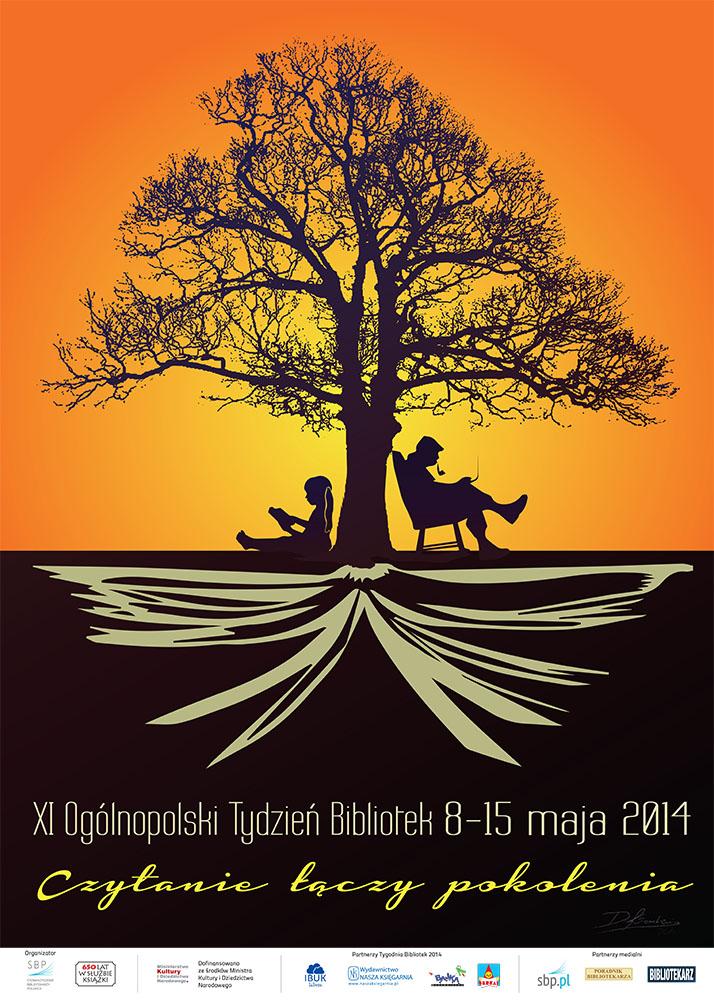 BIBLIOTEKA UNIWERSYTECKA W POZNANIU ul. Ratajczaka 38/40 www.lib.amu.edu.pl; kontakt tel. 61 829 384208 Vczwartek10.00-17.00, dziedziniec BibliotekiKiermasz książek  za złotówkę- Dajmy książkom drugie życie Sprzedaż książek pochodzących z zasobu dubletów Biblioteki Uniwersyteckiej12.00, hol BUWystawa 08 V-30 VIZ mrocznych jaskiń do tabletu. Książka na przestrzeni wieków. Wystawa obrazująca różne formy pisma oraz  książki jako przekaźnika  informacji od czasów najdawniejszych  do współczesności. Wystawa ma charakter edukacyjny i  skierowana jest  szczególnie do uczniów szkół podstawowych, gimnazjów i liceów. Czynna do końca czerwca br.12.30, s.82Wykład towarzyszący wystawie:dr Alicja Szulc, Mnisi, skryptorzyi tajemnice średniowiecznych ksiąg.Świat książki średniowiecznej, proces i specyfika jej wytwarzania, materiały pisarskie, praca iluminatorów i warsztatów introligatorskich. Prezentacja najciekawszych i najcenniejszych obiektów ksiąg średniowiecznych ze zbiorów Biblioteki Uniwersyteckiej w Poznaniu. 09 V piątek 15.30-20.30Wieczór w Bibliotece:Warsztaty wyobraźni  II: "Wiedzieć jest niczym, wyobrazić sobie - wszystkim." (Anatole France)1gr.15.30-17.00; 2 gr.17.15-18.45Warsztaty wyobraźni II, (dla młodszych dzieci) , czyli zajęcia polegające na tworzeniu przez dzieci kolażu przedstawiającego wybrane sceny i wybranych bohaterów spośród znanych im książek. Cel,  to zaktywizowanie twórczych umiejętności dzieci, zachęcenie ich do współpracy i wspólnego stworzenia obrazu. Zwiedzanie zakamarków Biblioteki  na co dzień niedostępnych  dla użytkowników rozpocznie się o godz.: 15.30, 16.15, 17.00 ;Ilość osób w grupie:25, (zapisy tel.: 61 828 38 42)Zwiedzanie magazynów BU, Pracowni Restauracji Książki, Pracowni Digitalizacji, zabytkowego  Katalogu Biblioteki, gabinetu  dyrektora oraz  prezentacja zbiorów specjalnych  (rękopisów, starodruków, zbiorów muzycznych, ikonograficznych, kartograficznych, masońskich i dokumentów życia społecznego17.00, hol  BUKonkurs:Rozwiązanie konkursu poetyckiego  na najlepsze BUskaliki. Słowo „BUskalik” to nic innego jak moskalik, ale o tematyce związanej z biblioteką i szeroko pojętą bibliologią 17.30, Czytelnia Ogólna I p.Wykład:dr Rafał WójcikOd karbów na kiju do Prezi, czyli jak historia zapisywania opowiadań zatoczyła kołoPodczas prezentacji omówione zostaną różne sposoby zapamiętywania i zapisywania opowieści, od czasów najdawniejszych po współczesne. Pokazane zostaną różnorodne materiały, na których ludzie utrwalają od wieków dane, a ponadto różne czasem zaskakujące formy książki.18.45, hol BUKoncert  Big Bandu Powiatu Leszczyńskiego p/k Dominka Schulza.Zespół wykona nastrojową muzykę z epoki Gllena Millera, Louisa Armstronga, Bennego Goodmana, Duka Ellingtona czy Franka Sinatry  - niezapomnianych artystów światowej estrady.Big Band Dominika Schulza zapewnia wyszukaną oprawę muzyczną na bardzo wysokim poziomie artystycznym, zaspokajając nawet najbardziej wymagające gusta słuchaczy10 Vsobota10.00-17.00, e-CentrumDzień Darmowego Komiksu Bibliotece Uniwersyteckiej. Prezentacja  ponad 6 tysięcy komiksów oraz darmowe komiksy i gazety o komiksach. Oferta największych sklepów z komiksami inne atrakcje. Organizatorzy: Biblioteka Uniwersytecka, Multiversum, Centrala, KIK, Pad Portal. 12 Vponiedziałek, s.62Zajęcia warsztatowe1 gr. 12.30-14.00; 2 gr.14.30-16.00  (zapisy tel.: 61 829 38 49):Mendeley – czyli zorganizuj na nowo swój bibliograficzny warsztat.Zajęcia warsztatowe, dzięki którym uczestnicy zapoznają się z zaletami nowoczesnego menedżera bibliografii, przypisów oraz jego współpracą z edytorami tekstów.16.30-17.15 (zapisy tel.: 61 829 38 49):Multiwyszukiwarka Summon-odkryj świat zasobów bibliotek UAM.Multiwyszukiwarka Summon wyszukuje wg słów kluczowych bieżące i archiwalne publikacje naukowe, wskazuje na ich dostęp w repozytorium instytucjonalnym AMUR, Wielkopolskiej Bibliotece Cyfrowej, w katalogu bibliotecznym online, na platformach wydawców i ich agregatorach. Wyszukiwanie jest tak proste jak w Google Scholar, natomiast otrzymujemy artykuły z czasopism, rozdziały z książek z subskrypcji elektronicznych UAM. Omówienie najlepszych  strategii wyszukiwania publikacji.12 V Wystawa 12 V -15 VI, e- CentrumLektury nieobowiązkowe - wystawa prac artystów Grupy Twórczej Terakota z Pracowni Ceramiki i Rzeźby Centrum Kultury Zamek w Poznaniu. Opieka artystyczna: artysta plastyk Małgorzata Jędrzejczak-Tomczak13 VZajęcia warsztatowe:wtorek, s.6214.30-15-15  (zapisy tel.: 61 829 38 49):Jak podnieść cytowalność prac naukowychPodczas warsztatu omówione zostaną korzyści płynące z deponowania prac naukowych w repozytorium AMUR na  tle wskaźników bibliometrycznych stosowanych w ocenie dorobku naukowca (indeks Hirscha), uznawanych przez NCN we wnioskach grantowych dla nauk humanistycznych i społecznych na podstawie programu Publish or Perish.15.30-16.15 (zapisy tel.: 61 829 38 49):Podstawy efektywnego gromadzenia literatury do prac licencjackich i magisterskich.Omówienie strategii selektywnego wyszukiwania publikacji naukowych w źródłach i zasobach UAM. Celem warsztatu jest kształcenie umiejętności informacyjnych do przetwarzania informacji na poziomie akademickim.13 Vwtorek, s.8217.00Wykład: mgr Jakub Skutecki,Zbiory ikonograficzne Biblioteki Uniwersyteckiej w PoznaniuPoznań i Wielkopolska w grafice i fotografii od początku do XX wieku. Prezentacja i omówienie14 V środa4.00-5.30 p.m, s.62Zajęcia warsztatowe (zapisy tel.: 61 829 38 41)E – resources available through your libraryA How – to workshop related to making best and effective use of the capabilities, tools and resources available at the Library and remotely. (Just in case you still need to know how to make use of electronic resources, and their remote access, provided by the Library)This session is targeted to international students14 V17.00, e-CentrumśrodaRocznicowe czytanie:Andrzej Babiński. Wieczór poezji .Andrzej Babiński (1938-1984).Poznański poeta, przyjaciel Edwarda Stachury, jeden z polskich poetów przeklętych. Wieczór poezji w rocznicę śmierci poety.Na wszystkie imprezy i szkolenia wstęp wolny